+ PARA LEER LA NOTICIA COMPLETA PINCHA EL SUBRAYADO CON CONTROL + CLICLluvia entre el Biobío y Los Ríos deja miles de aislados, desbordes de esteros, daños a casas y cortes de energía      EmolDecretan Alerta Ambiental para este viernes en la región MetropolitanaBiobiochile.cl   PENSIONES – AVANZA PROYECTO RETIRO DE 10% DE FONDOSSigue avanzando el retiro del 10% de los fondos AFP: Comisión de Constitución de la Cámara despacha en particular y en el Senado ya definen posiciones para discusión del proyectoTras la aprobación en general de la reforma constitucional en la Sala de la Cámara de Diputados, el proyecto fue despachado esta tarde en particular en la Comisión de Constitución. Ahora vuelve nuevamente a la Sala, sin embargo la tensión ya se traslada al Senado, donde se verificará el próximo trámite. Entre los senadores de oposición, la tónica fue de defensa del proyecto y crítica al Gobierno. “Esto no es un tema de populismo, es casi un tema de compasión por la gente que lo pasa mal”, dijo el senador Insulza (PS), mientras Lagos Weber (PPD) apostó a que su sector actuará con unidad. Los cálculos indican, de todos modos, que la oposición requerirá necesariamente de un par de votos oficialistas para conseguir la aprobación de la reforma. “En el Senado la oposición necesita 26 votos, si votaran todos alineados tienen 24. Supongamos que consiguen a Manuel José Ossandón (RN), espero que no lo hagan pero uno a esta altura ya no sabe, les faltaría uno”, comentó el Evópoli Felipe Kast.                                        El MostradorDiputados de la Comisión de Constitución acuerdan que retiro de fondos de AFP no pagarán impuestos      La TerceraDerrota feroz: los coletazos políticos de la noche más oscura del Presidente Piñera y su comité políticoLa aprobación en la sala de la Cámara de Diputados del proyecto de retiro del 10% de los fondos de AFP dolió en el alma en La Moneda. Aunque la iniciativa está en su primera etapa legislativa, el Presidente puso a todo su comité político de cabeza a trabajar para contener la fuga de votos de Chile Vamos. Esfuerzos liderados por los ministro Blumel y Briones, que no lograron su cometido, ya que 13 diputados de la coalición respaldaron el proyecto y sólo 25 la rechazaron. Según personeros oficialistas el resultado deja a La Moneda en una posición debilitada y confirma la idea de que al interior de Chile Vamos hay un “desgobierno”.                                                              El MostradorColetazos de la derrota por el 10% de la AFP: Gobierno suspende comité político de los lunes con Chile Vamos “hasta nuevo aviso”      El MostradorEl día después: Gobierno y Chile Vamos salen a hacer control de daños tras fracaso político en votación sobre retiro de fondos AFP    El MostradorDiputado Jaime Mulet y el retiro de fondos de las AFP: “El mejor promotor de este proyecto es el ministro Briones”El diputado de la Federación Regionalista Verde Social es uno de los autores de la moción parlamentaria que se aprobó el miércoles en la Cámara Baja: "Este proyecto es de justicia", recalcó. Para Mulet, el Gobierno no ha tomado las medidas económicas necesarias para ayudar a la ciudadanía en esta pandemia, está "muy enredado" y tiene un "gabinete político muy débil, de novicio, falta ahí mucha experiencia". Agregó que el ministro de Hacienda "tiene un gran currículum, pero no conoce la realidad", que las AFP están haciendo "campaña del terror" y que hay "una derecha económica que está haciendo cualquier cosa para que este proyecto no avance". El parlamentario valoró el papel que jugaron sus pares de Chile Vamos que aprobaron el proyecto en la Sala a pesar de las presiones: "Les agradezco, porque sufrieron una presión tremenda, son personas que conectan con la realidad. En Chile hay una derecha democrática y hay que apoyarla (...), me saco el sombrero, espero que mantengan su voto".         El MostradorDiputados exigen a Superintendencia de Pensiones sanciones a AFPS POR “campaña de desinformación y del terror”      Cambio21             CORONAVIRUS Covid-19: Minsal reporta 3.133 nuevos contagios y 109 fallecimientosColegio Médico pide "no innovar" en la fase del desconfinamiento                                                                                                                   Cooperativa.clRD alerta por levantamiento de medidas en Aysén y Los Ríos: “El Ministerio de Salud una vez más se está precipitando”        El Desconcierto.clSalud dice que Región Metropolitana está lejos de poder tener desconfinamientohttps://digital.elmercurio.com/2020/07/10/C/NM3QJ7KT#zoom=page-width  El MercurioContraloría declara ilegal segundo contrato de arriendo de Espacio Riesco: "pagos injustificados"        Cambio21Actualmente investiga FiscalíaResidencia sanitaria contratada por Arturo Zúñiga y vinculada a ex funcionario del Minsal operó sin tener permisos sanitariosHotel Clínico Spa, empresa vinculada a Orlando Durán, ex jefe de Atención Primaria del Ministerio de Salud, albergó a pacientes de Covid-19 entre marzo y junio de este año. Estaba ubicada en un edificio residencial en el centro de Santiago y nunca tuvo las autorizaciones necesarias para funcionar.                                            Interferencia.clDeclaran admisible querella contra Piñera, Mañalich y Zúñiga  La acción legal interpuesta en el Séptimo Juzgado de Garantía de Santiago, fue presentada por la Comisión Chilena de Derechos Humanos, la Agrupación Nacional de Empleados Fiscales (ANEF), y la Federación Democrática de Profesionales Universitarios de Salud R.M. (Fedeprus). En ese sentido, la querella apunta que las autoridades señaladas cometieron una “negligencia grave, como descuido consciente y voluntario de sus deberes de garantizar la protección del derecho a la Vida y a la Salud de los habitantes de la Nación”. Biobiochile.clPandemia, riesgo laboral y salud: las comunas más afectadas de la Región MetropolitanaPor Constanza Fosco y Felipe Zurita                                Ciperchile.cl            PROHIBICION A CORTE DE SERVICIOS BASICOSDiputados oficialistas anuncian que votarán en contra del veto del gobierno al proyecto que prohíbe corte de servicios básicos     La TerceraOposición desestima contenido del veto presidencialhttps://digital.elmercurio.com/2020/07/10/C/OM3QJ7NH#zoom=page-width    El Mercurio    REFORMA CONSTITUCIONAL Y PLEBISCITO DE OCTUBREPlebiscito de octubre: Servel y Chile 21 ponen en la mesa propuestas para una participación segura en consulta constitucional      El MostradorPRESIDENTE PIÑERAJusticia declaró admisible querella en contra de Piñera, Mañalich y Zúñiga por “negligencia grave” al llamar a la “Nueva Normalidad”       El MostradorPiñera convoca al gabinete para este viernes en medio de tensiones con Chile VamosReunión surge luego de que el gobierno suspendiera "hasta nuevo aviso" el comité político ampliado con los partidos oficialistas, provocado por la fractura que generó en la coalición la aprobación en la Cámara de la idea de legislar el retiro del 10% de fondos de AFP, con 13 votos UDI y RN.           La TerceraGobierno asume “importante traspié” y suspende comité político con Chile VamosLa decisión se habría tomado con la intención de evaluar fórmulas para avanzar hacia un nuevo trato con la coalición y ante el malestar del Ejecutivo con el actuar descoordinado de los partidos.   El Mercurio"Nuevo trato" con Chile Vamos: Las cuatro heridas que dejó la aprobación del retiro del 10% en el oficialismo     Emol      OPOSICION Senador Letelier (PS) por férreo rechazo de La Moneda al retiro de fondos de pensiones: “Tenemos a un Gobierno mezquino e indolente que no entiende”“He visto al senador Allamand desplegar la campaña del terror”: Diputado Mulet acusa al parlamentario RN de realizar “defensa irrestricta” al sistema AFP“No le puedo aceptar que me trate de mentirosa”: Senadora Ximena Rincón y Marcela Cubillos protagonizan tensa discusión tras aprobación del retiro de fondos previsionales   El MostradorDudas de Harboe, Goic y Lagos Weber: El complejo escenario del proyecto de retiro de fondos de AFP en el Senado    La Tercera      DCJaime Castillo Velasco, ideólogo del PDC, analiza las elecciones presidenciales de 1970El dirigente político, analista y defensor de los derechos humanos en dictadura, en este texto analiza los tópicos más importantes que se jugaban en las elecciones presidenciales de 1970.Interferencia.cl     PC       FRENTE AMPLIOCHILE VAMOS VIDEO| Carlos Larraín sin filtro: “Hay que apoyar al Presidente, aunque lo encuentren chico, feo y tonto”             El Desconcierto.clDesbordes: ¿Esperamos un estallido social 2.0? Hagamos un mea culpaCooperativa.clDesbordes reconoce problemas de coordinación en Chile Vamos: "Estamos como cumpleaños de mono"      Biobiochile.clSITUACION EN LA ARAUCANIACorte acoge recurso de protección presentado por Gendarmería abogando por comuneros en huelga de hambre en penales de La Araucanía        El Desconcierto.cl  ------------OTROS TEMAS -------------AGRICULTURACULTURADEFENSADELINCUENCIADEPORTESLa resolución del Tribunal de la Libre Competencia del 22 de junio contra la ANFP no es sólo contundente en sus 55 páginas, sino que también desnuda la catadura de varios personajes que siguen operando en el fútbol chileno y además dando cátedra y lanzando amenazas veladas y explícitas. En ella no solo se eliminan las abusivas 24.000 UF que debían pagar los equipos que ascendían de la Segunda Profesional a la B, sino que suspenden este pago en forma definitiva y multan a la ANFP En 2,3 millones de dólares.Hagamos historia: la cuota de incorporación de Tercera a Primera B siempre existió y era de unas razonables mil UF (28.668.000 pesos). Eso pagó Magallanes en 2010 cuando ascendió. Los clubes profesionales, sobre todo los de la B, se dieron cuenta del peligro, debido a que el CDF estaba generando decenas de millones de dólares en excedentes. Se les podía meter gente al bote. Entonces, en el consejo de presidentes del 22 de noviembre de 2011 se decidió subir la cuota a 50.000 UF. Un fierrazo en el mate. Los entusiastas patrocinadores de la idea fueron Felipe Muñoz (Copiapó), Jorge Sánchez (Antofagasta), Patrick Kiblisky (Ñublense) y Raúl Delgado (San Felipe) con el respaldo sonriente de Sergio Jadue.Pero, hete aquí, que dejaron un par de salvavidas para ellos. Se estableció que, si un equipo de la B que bajara a Tercera en 2011 y volviera al año siguiente, sólo pagaría las antiguas mil UF (justo bajó Copiapó en 2011 y ascendió en 2012). Y que cualquiera de los integrantes de la B en ese momento que bajara en el futuro recibiría una importante rebaja en la cuota si ascendía de vuelta (como ocurrió con Puerto Montt, Barnechea, San Marcos de Arica y Melipilla). Los que llegaron después (Iberia, Valdivia y Santa Cruz) debieron pagar 50.000 UF, que después fueron rebajadas a 24.000 UF (2016) producto de varias querellas que presentó Deportes Valdivia.Para asegurar bien el chancho, en 2012 los clubes, encabezados por Sergio Jadue, crearon la Segunda Profesional, agregando una división intermedia que se sumaba a la cuota millonaria e impagable que les exigían a clubes semi amateurs. Blindaje total. Pero atentos al detalle, como los recién ascendidos no tenían caja para pagar y ningún banco les iba a prestar esa suma, debían buscar en otro lado para juntar el dinero ¿Qué otro lado? Página 47 del fallo del TLC: “los clubes de esta división no tendrían acceso a la banca, por lo que solo pueden utilizar instituciones informales o factoring con tasa altas, muy por sobre el cobro de un mercado competitivo”.¿Quiénes manejan la empresa de factoring más grande en el fútbol chileno? Felipe Muñoz y Jorge Sánchez, gestores de la cuota de incorporación en 2011 y dueños de Factor One ¿Quién salió a defender a los factoring en una entrevista en este mismo diario el lunes pasado? Raúl Delgado, otro gestor de la millonaria cuota en ese inolvidable, por lo dañino en el tiempo, consejo del 22 de enero de 2011. Cito textual: “El problema está originado por los clubes. Si manejaran bien su presupuesto, nunca pedirían préstamos. Mi club nunca solicitó ayuda de este tipo, pero hay directivos que se quejaron de intereses mensuales desproporcionados”. Clarito, súper fácil manejarse bien si tienes que pagar 50.000 UF de entrada.Guinda de la torta: Óscar Fuentes, ex secretario ejecutivo de la ANFP con Jadue, abogado y reformulador de los estatutos y estructura jurídica que le dio marco a la Segunda Profesional y la cuota de incorporación, ahora se ofrece como abogado a los clubes de la Segunda Profesional para querellarse en contra de la ANFP por los abusos cometidos en su contra por la cuota de incorporación. Ah, también es asesor legal de Unión San Felipe, club de Raúl Delgado. Cerremos por fuera.DIVERSIDAD SEXUALECONOMIAEntrevista a Hernán CalderónRepresentante de los consumidores: “Hay que suspender las ejecuciones judiciales de las deudas”      Interferencia.clEDUCACIONENCUESTASENERGIAIGLESIA CATOLICAPapa nombra al chileno Pedro Morandé Court miembro de la Academia de las CienciasEmolINFANCIA Y JUVENTUD    JUSTICIAVítores y denuestos en la designación de un ministro para la Corte SupremaLas sentencias dictadas por Raúl Mera hacen reflexionar sobre lo sustantivo de la opinión doctrinaria de los jueces para elegirlos y no sobre los adjetivos de los discursos para auditorios emotivos. Merecería que los parlamentarios que deben votar si aceptan o no la propuesta del Presidente de la República, hagan responsablemente su trabajo, se informen y concurran a la audiencia en la comisión de Constitución del Senado –en que se examinará al juez– con preguntas profundas y brinden a la ciudadanía una versión transparente sobre los motivos que tuvieron para votar como lo hicieron, a favor o en contra. Es el mínimo de responsabilidad institucional con sus representados y con el país.      El MostradorMEDIO AMBIENTEMEDIOS DE COMUNICACIONMINERIAMUNICIPALNARCOTRAFICOOBITUARIOhttps://digital.elmercurio.com/2020/07/10/C/NM3QJ7L1#zoom=page-width   El MercurioOBRAS PUBLICASPUEBLOS ORIGINARIOSPODER LEGISLATIVOREGIONESRELACIONES EXTERIORESSALUDSeremi de Salud prohibió funcionamiento de planta de empresa Fruna por incumplimiento de medidas por pandemia       La TerceraClínica Alemana acusa el golpe de la pandemia y despide a más de un centenar de trabajadoresLa Asociación de Clínicas de Chile advirtió que entre marzo y junio todos sus centros asociados han experimentado pérdidas estimadas que superan los $75 mil millones.La TerceraTRABAJOTRANSPORTESCon sus sueldos recortados a la mitad, trabajadores de LATAM rechazan nueva reducción de remuneraciones anunciada por la empresa          El Desconcierto.clVIVIENDAINTERNACIONALEl presidente de Perú llama a elecciones generales para el el 11 de abril de 2021Lo decidió Martín Vizcarra de modo sorpresivo, en medio de una crisis política. Su mandato termina en julio del año que viene.    Clarin.com.arLa diplomacia de subordinación de AMLO en la Casa BlancaLa agenda del día en Washington no ofreció ninguna pista sobre por qué era necesaria esta visita, sobre todo en medio de una pandemia.    Washintonpost.com/esHong Kong decide cerrar los colegios tras rebrote de coronavirusEl departamento de Educación explicó que debido al repunte de casos confirmados se decidió adelantar las vacaciones de verano.La pandemia azota a Sudáfrica: País se convierte en uno de los grandes focos mundiales del covid-19                                                                 EmolARGENTINA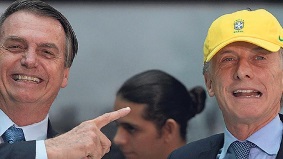 Los tres videos que revelan lo que Macri piensa de la cuarentena¿ES IGUAL A BOLSONARO?Las confesiones de Macri en su reaparición pública. Sus críticas a Alberto Fernández y la lucha contra la pandemia. El desprecio por la OMS y los epidemiólogos y su genial descubrimiento científico. Todo disimulado por su reclamo libertario.    Pagina12.com.arSe registraron otras 29 muertes por coronavirus en el país El Ministerio de Salud difundió los datos de las últimas horas                                 Pagina12.com.arBOLIVIAPresidenta interina de Bolivia da positivo por Covid-19 y guardará cuarentenaEl MostradorBRASILESTADOS UNIDOSBiden promete gigantesco plan de reactivación económica en EE.UU. tras la pandemiaLa TerceraEl presidente estadounidense sigue acumulando tropiezos en casa. El libro de su sobrina, Mary Trump, es un revelador relato de “codicia, tensión y traición” a lo largo de varias generaciones. ¿Por qué lo escribió? Este reportaje explora sus motivosEn medio de esa turbulencia, el mandatario abrió las puertas de la Casa Blanca al presidente de México, una visita que Enrique Krauze consideró una afrenta para los mexicanos a la luz de la complicada relación entre ambos paísesEl gobierno de Trump, mientras tanto, emitió una directiva que podría expulsar del país a miles de estudiantes extranjeros inscritos en universidades estadounidenses. “Si seguimos con el rechazo a los extranjeros, ¿qué justifica nuestra suposición arrogante de que los mejores y los más brillantes del mundo querrán venir aquí?”, se preguntaba Farhad Manjoo, quien opina que Estados Unidos será incapaz de enfrentar la pandemia si continúa alienando al resto del mundo.               Nytimes.com/esVENEZUELAAutoridades con Covid-19 en Venezuela: Diosdado Cabello y el gobernador de Zulia están contagiados     El MostradorOPINION Y EDITORIALES (una selección – fragmentos)La vuelta largaCarlos OminamiLa aprobación por los diputados de la reforma constitucional para retirar hasta 10% de los fondos previsionales es como una bomba de racimo: provoca efectos múltiples y sucesivos. Por una parte, constituye una herida profunda al sistema de AFP tal cual lo conocemos; por la otra, agrava los problemas de gobernabilidad al erosionar aún más la autoridad del Presidente y su comité político y agudizar los problemas al interior de Chile Vamos.En su intento por evitar la derrota, el gobierno no escatimó recursos: ofertas de última hora, presiones indebidas sobre sus parlamentarios e incluso tergiversaciones de las opiniones que varios economistas habíamos manifestado en la Comisión de Trabajo del Senado y que fueron usadas maliciosamente por varios diputados oficialistas.Es de la mayor evidencia que las AFP no fueron capaces de construir un verdadero sistema de previsión social. Lo que Chile tiene es un sistema de ahorro obligatorio que funciona bien para las rentas elevadas sin grandes lagunas y juega un papel significativo en la activación del mercado de capitales. Este es el trasfondo de la votación de la Cámara. La discusión pendiente sobre la reforma al sistema previsional debe ser retomada en forma urgente.Pero, el voto de la Cámara no habría ocurrido si el gobierno hubiese tenido la lucidez para darse cuenta del rechazo que producen la insuficiencia y tardanza de sus medidas. Un IFE por debajo de la línea de pobreza y con fuertes barreras de acceso dejó en la indefensión a amplios sectores medios. El gobierno fue advertido sobre las tensiones que se venían acumulando pero mantuvo la mezquindad de sus propuestas. El resultado está la vista. Cosechó lo que había sembrado: produjo estragos en su coalición y de paso galvanizó las filas de una oposición fragmentada.La votación de la Cámara es un primer paso. Falta la discusión en particular y luego la discusión en el Senado. No todo está dicho. Existe una amplia mayoría que considera el retiro como una opción válida solo en la medida en que no existan otras disponibles. Ese fue el argumento que se impuso en la Cámara. En consecuencia, hay espacio para encontrar una mejor solución, tal como ocurrió con el posnatal. En ese caso, frente a la inminencia de una derrota en el Senado el gobierno se allanó a un acuerdo que permitió encontrar una solución satisfactoria.El intento del gobierno para convencer a última hora a sus parlamentarios mejorando lo que el Presidente venía de anunciar no consiguió su objetivo, pero muestra que hay recursos para mejorar las propuestas. Un IFE adecuado a los sectores medios y un perfeccionamiento del subsidio de cesantía siguen siendo las mejores opciones. No son regresivas, no afectan negativamente las pensiones futuras y permitirían aliviar la angustia de vastos sectores. Sería un gran aporte a la tranquilidad social. Lástima tener que dar una vuelta tan larga y costosa socialmente.                             La TerceraJaque - Gabriel Alemparte
A Sebastian Piñera le restan un año y ocho meses para terminar su mandato constitucional, tendrá por delante el plebiscito de octubre y un sinnúmero de elecciones que probablemente no sean favorables a su coalición.Habrá que ver si logra sortear esta jugada de alta complejidad, más para un Presidente que hace mucho viene transitando en la cornisa del descredito y la falta de afección ciudadana, tratando de mover piezas, anticipándose y recuperando de lo que ya parece todo perdido, o si, por el contrario veremos un jaque mate inédito desde el retorno a la democracia.Castillo de Naipes  - - Francisco Javier DíazLa sesión del pasado martes 8 de julio en la Cámara de Diputados pasará a la historia como una de las sesiones más cruentas de las que se tenga memoria en contra de un gobierno. Ni las propuestas, ni la lealtad, ni la disciplina, lograron alinear a los diputados oficialistas en torno a las propuestas de su propio gobierno. Ese día en esa sala, el piñerismo se derrumbó como castillo de naipes.Los problemas venían de antes. Al fracaso de la estrategia sanitaria –que con 300 mil casos y 7 mil muertes tiene a Chile en el top ten mundial en número de contagios y fallecidos por millón de habitantes—se unió el fracaso de la estrategia social y consecuencialmente, la interacción entre ambas estrategias, puesto que sin apoyo a los ingresos de las familias se debilita el efecto de la cuarentena.Los planes de apoyo del gobierno fueron fracasando uno tras otro, por insuficientes, engorrosos y tardíos. El bono COVID y el Ingreso Familiar Garantizado eran de cobertura y montos acotados. La ayuda a las MIPES ha devenido en inexistente, pues el FOGAPE se concentra en empresas medianas con espaldas bancarias. La Ley de Protección al Empleo tiene a cientos de miles de trabajadores agotando los fondos de sus cuentas individuales en el tercer mes, lo que significa que reciben la mitad de su ingreso normal. Las cajas de mercadería se repartieron a destajo donde se pudiera, y no duraron ni 15 días.El IFE 1.0 fue desechado por el propio gobierno al proponer un IFE 2.0 que se hizo cargo de las falencias majaderamente advertidas por la oposición al aprobarse el IFE 1.0. Quedará para la galería del absurdo la foto de los entonces Ministros Ward y Sichel sonrientes y cancheros, chocando codos en el hemiciclo por aprobar un bono de 65 mil pesos, y decreciente, que no satisfizo a nadie. El IFE 2.0, a su vez, con su proceso opaco y engorroso, tampoco convence a nadie. Se dice –porque no hay constancia– que llegaría a 2 millones de familias esta semana, bastante menos de los 3 millones que se hablaba cuando se suscribió el acuerdo marco. El cálculo especial de vulnerabilidad para la pandemia del Registro Social de Hogares sencillamente no se entiende, y así, parte importante de los beneficiarios recibe menos de los prometidos cien mil pesos por carga. Todo ello es admitido por el propio gobierno, quien anunció, para ganar la votación en la Cámara, un IFE 3.0 que se haga cargo de las falencias también majaderamente advertidas.El proyecto de ley que prohíbe el corte de suministros básicos es vetado por el Presidente, por temor a que las empresas demanden compensaciones –las mismas empresas a las que él pidió que hicieran el favor de no cortar el agua o la luz-. Y el programa de apoyo a la clase media a través de créditos blandos, anunciado estelarmente el día domingo, no alcanzó a llegar al día martes. Los propios partidarios oficialistas lo defenestraron.Es en ese marco es que se explica la aprobación del retiro del 10% de los fondos de las AFP. En el marco de ayuda insuficiente, tardía, engorrosa, llena de letra chica, en un momento de extrema gravedad. ¿Pretendía el gobierno que con los anuncios controlaría la impaciencia ciudadana? ¿Que con retórica pondría pan en la mesa o pagaría el arriendo o la hipoteca?La insensibilidad del gobierno le ha jugado una mala –sino fatal—pasada. Como reconoció el Ministro Mañalich, sencillamente no conocían la realidad sobre la cual actuaban. Ya van cuatro meses de pandemia, se ha pedido un sacrificio enorme a los chilenos, pero el grueso de la población no recibe apoyo relevante.El piñerismo se desploma. El comité político se ha denotado ineficaz. Los diputados no solo votaron en contra, sino que además basurearon al Presidente y su gobierno durante toda la sesión en aquella tarde. ¿Qué votos pudo cuadrar Karla Rubilar? ¿Es verdad que Gonzalo Blumel ni siquiera se atrevió a ir al Congreso? A estas alturas se hace impensable que vaya a ser este equipo político el que termine los 18 meses que quedan de período.Y la coalición queda en su peor momento. Las recriminaciones son virulentas. Marcela Cubillos lo resume: ni el “populismo” (refiriéndose obviamente a Desbordes), ni el “buenismo” (refiriéndose obviamente a Blumel) ni la “falta de coraje” (refiriéndose sibilinamente a Piñera) sirven a estas alturas. Desbordes responde: la culpa es de la UDI, cuando ni siquiera él votó en contra.El proyecto del 10% tendrá todavía un difícil camino. La Moneda solo debe rescatar dos votos para echarlo abajo en la Cámara. Y si pasa al Senado, hay menos díscolos de los que preocuparse, y al menos los Ossandón, ya votaron en contra en la Cámara.Pero aun así, al piñerismo le queda una angustiante ordalía en cada trámite parlamentario.Un millón de pesos es la promesa mínima, a cambio de que tu futura pensión, aquella indigna pensión que te da la AFP, de 140, 150 o 170 lucas, baje unos 10 mil pesos promedio. No hay donde perderse, dirá el grueso de la ciudadanía. 80% de aprobación tiene esa promesa. Y al frente solo se ven discursos, dudas e indolencia.Como un castillo de naipes se derrumbaron los modelos que el Ministro Mañalich había construido para enfrentar la peor crisis sanitaria del siglo. De igual fragilidad es hoy el gobierno de Piñera.    Entrepiso.clCamarón que se duerme...     Agustín SquellaEn tiempos de pandemia es la desmesura, no la serenidad, la que tiende a imponerse. Se produce una exacerbación del sentimiento de que viviríamos en el peor de los mundos, y también en el peor de los países. El temor al virus hace metástasis y pasamos a miedos más extendidos y hasta a la sensación de que el apocalipsis está a la vuelta de la esquina.

Hay cosas preocupantes o que llaman la atención: aumentan la delincuencia común y el narcotráfico, pero ya sabemos que no teníamos una policía capacitada ni bien dotada para su trabajo; los tribunales son inundados con recursos contra las isapres, pero nos hemos demorado décadas en reformarlas; un tribunal reconoce el derecho a recibir una prestación de salud de muy alto costo, pero nunca nos hemos ocupado de corregir el magro estatus que la actual Constitución otorgó al derecho a la salud; una Corte falla a favor de una cotizante previsional que quiere retirar sus fondos, y también durante décadas hemos eludido la reforma del sistema de pensiones; se arma una trifulca en el Tribunal Constitucional, pero nunca se ha corregido el burdo cuoteo político de sus integrantes; parlamentarios presentan proyectos inconstitucionales, pero jamás hemos corregido el presidencialismo monárquico de todas nuestras Constituciones.La realidad se cobra revancha cada vez que las autoridades ejecutiva y legislativa incurren en prolongadas negligencias, mientras la dirigencia política y otras élites, a fuerza de ir poniendo cosas bajo la alfombra, terminan tropezando con esta, perdiendo el equilibrio y anunciando el fin de los tiempos.    El MercurioMarco Moreno en LSP y el complicado momento político de La Moneda: “Lo que estamos observando es propio de un Gobierno que está en su fase final”El analista y académico afirmó que la aprobación del proyecto para el retiro de fondos de las AFP es sin lugar a dudas "una derrota política en sí misma" para la administración de Sebastián Piñera, "por todos los esfuerzos que hizo el Gobierno por tratar de evitar que la derrota viniera de su sector". No solo eso, agregó que el episodio de ayer en la Cámara de Diputados es también "una derrota ideológica (...), elemento que puede ayudar a entender por qué el Gobierno hoy está tan golpeado". Para Moreno, ha quedado expuesto "el déficit de la capacidad de gobierno" y que, en ese contexto, sacar al ministro del Interior, Gonzalo Blumel, "es una solución para el consumo interno", considerando que "no es percibido como un actor político relevante, no se ve empoderado". Hizo hincapié en el complicado escenario que tiene La Moneda, porque ya estaba afectada por el síndrome del pato cojo, que se instaló desde el 18 de octubre, "cuando el Gobierno se quedó sin proyecto político".                                                                                    El MostradorLa Semana Política: El desconfinamiento progresivo y la resistencia de la red pública y privada de salud ante la pandemia      El MostradorRedes y libertad de expresión   - Carlos PeñaTodos, tanto quienes pertenecen a lo que tradicionalmente se llamaba izquierda como quienes se alinean en lo que tradicionalmente se llamaba derecha (tradicionalmente porque hoy, a juzgar por las escenas de anteayer del Congreso y el comportamiento de los líderes políticos, no se sabe qué es una y qué la otra) parecen estar poseídos por un simplismo justiciero y tribal que armado del smartphone o la tablet, y convenientemente enmascarados con un nickname, distribuyen epítetos, etiquetas, motes e insultos a aquel cuyas opiniones los incomodan o carecen del tono definitivo e irrefutable que los usuarios de las redes esperan como confirmación de su propia subjetividad.
Y lo peor es que todo esto parece haber contagiado a muchos de quienes se desempeñan en la esfera pública, quienes, advertidos de lo que les espera o, lo que es peor, seducidos por la popularidad fugaz de los ciento cuarenta caracteres, por cobardía o narcisismo, en vez de dar razones o escudriñarlas, parecen empeñados en ponerse del lado que adivinan correcto (donde lo correcto es lo que incentiva más likes o invitaciones más frecuentes a los matinales) y distanciarse de quien, en cambio, estaría —por ceguera, egoísmo o estupidez— del otro lado, que sería, por supuesto y por definición, incorrecto.

¿Cómo evitar ese fenómeno que, si se expande sin que nadie se le oponga, podría situar cada vez más lejos de la esfera pública el discernimiento de razones?

Desde luego, y no obstante lo complicado de la situación, hay que evitar a toda costa cualquier proyecto que tenga por objeto controlar el contenido de las redes y oponerse a cualquier iniciativa tendiente a establecer la censura de cualquier índole o por cualquier medio. Sacrificar la libertad de expresión tendría un costo muchísimo más alto que los males que con ese sacrificio, incluso si fuera trivial, se querría evitar.

Las sociedades abiertas reconocen a todos sus miembros adultos la igual capacidad de discernimiento —la misma facultad de detectar la tontería, el error o sospechar dónde está la verdad—, y cualquier forma de control del contenido de los mensajes supondría reconocer a algunas personas mayor capacidad que otras de discernir qué vale la pena en los mensajes y qué, en cambio, no. Algo así lesionaría de manera muy grave un principio sobre el que se erigen las sociedades democráticas. Las sociedades tienen libertad de expresión no como un simple instrumento para el logro de bienes socialmente valiosos, sino como una forma de reconocer la profunda igualdad de los seres humanos y entregar a cada uno la responsabilidad final de aceptar o rechazar lo que lee, escucha o mira.

Por eso no es el control, sino el fortalecimiento de la libertad de expresión y en especial de los medios más reflexivos la única forma de contrarrestar esa verdadera epidemia de insultos y etiquetas que atemoriza a algunos y los hace callar. No es la disminución de la libertad de expresión, sino su ejercicio razonado e intenso el mejor remedio contra ese fenómeno del que, con razón, se quejan Chomsky o Rowling. Hace casi cien años el juez Brandeis dijo que la mejor forma de luchar contra las falacias y las falsedades es más y mejor discurso, no el silencio forzado o miedoso o prudente.Siempre ha habido maledicencia, prejuicios, etiquetas y ataques realizados desde el anonimato. Alguna vez fueron las paredes, los panfletos o el simple rumor. La diferencia está en que hoy todo eso cuenta con una plataforma al alcance de cualquiera y se usa como un arma invisible y arrojadiza en el debate de las iniciativas que configuran a la comunidad y a las políticas públicas. Pero no hay que controlar todo eso ni por medios coactivos, ni mediante ninguna otra forma de censura. Lo que se requiere es más y mejor discurso y esa es la tarea de los medios más ilustrados, que deben empeñarse en exhibir razones una y otra vez y oponerse, también una y otra vez, a la mera alineación tribal con que a veces amenaza convertirse la esfera pública.¿Suena ingenuo creer que de esa forma se pondrá atajo a la suma de ataques y tonterías que circulan en las redes amenazando con envilecer el debate público?Es probable que sí; pero es sobre esa ingenuidad donde descansan buena parte de los principios y valores sobre los que se erige una sociedad abierta y democrática.   El MercurioAmbivalencia y ambigüedad   - José Joaquin BrunnerJusto ahora, cuando más necesitamos entender y aceptar ambivalencias y ambigüedades, más nos encerramos en concepciones y actitudes monolíticas, deterministas, inconmovibles. Proliferan la aspiración por lenguajes transparentes, sin ambigüedades ni equívocos; el fetichismo de los números, la estadística y los rankings; y el dogmatismo del juicio político. Esto vuelve más difícil convivir y acordar estrategias de salida.Al contrario, necesitamos mayor comprensión de la ambivalencia y más aceptación de la ambigüedad para resolver problemas críticos, conjugando las múltiples perspectivas que existen en la sociedad. La arremetida de la pandemia, el colapso de la economía y la angustia existencial aumentan ese imperativo.   El MercurioFin del Resumen  -  Viernes 10 de julio 2020                         ************************************************************           Resumen de prensa                                            Por Eugenio AhumadaViernes 10 de julio 2020